Referansematerialprodusentens navn:Adresse:Dato for utfylling:1 Med objekt menes for eksempel: gass, fast stoff, løsning2 Med parameter menes for eksempel: komponentene i gass, fast stoff eller løsningen, eller angivelse av egenskap 3 Internasjonalt akseptert standard eller intern metode.ReferanserEksterne referanser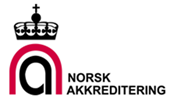 Søknads- og akkrediteringsomfang NS-EN ISO 17034Søknads- og akkrediteringsomfang NS-EN ISO 17034Søknads- og akkrediteringsomfang NS-EN ISO 17034Dok.id.:D00823Søknads- og akkrediteringsomfang NS-EN ISO 17034Søknads- og akkrediteringsomfang NS-EN ISO 17034Søknads- og akkrediteringsomfang NS-EN ISO 17034SkjemaGodkjent av: Beate Brekke HellerudVersjon:1.01Gyldig fra:16.03.2021Gyldig fra:16.03.2021Endringer siden forrige versjonEndret tittel for å synliggjøre at dokumentet ikke kun gjelder ved søknader.Type referansemateriale (RM og/eller CRM)Objekt1Parameter2, inkludert måleområde og måleusikkerhet hvis relevantMetode3Intern metode-ID